คำนำ		คู่มือการพัฒนาหลักสูตรรายวิชาหลักสูตรประกาศนียบัตรวิชาชีพ(ปวช.)  และหลักสูตรประกาศนียบัตรวิชาชีพชั้นสูง(ปวส.) นี้  จัดทำขึ้นโดยวิทยาลัยสารพัดช่างยะลา สำนักงานคณะกรรมการ     การอาชีวศึกษา  กระทรวงศึกษาธิการ  ตามพจนานุกรมฉบับราชบัณฑิตยสถานศึกษา  2552  ว่าด้วยคำว่า  “หลักสูตร”  คือ  ประมวลวิชาและกิจกรรมต่างๆ  ที่กำหนดไว้ในการศึกษา เพื่อวัตถุประสงค์ คืออย่างใด  อย่างหนึ่งประกาศกระทรวงศึกษาธิการ  และได้กำหนดให้สถานศึกษาสามารถพัฒนาหลักสูตรเองได้  ภายใต้แนวทางการพัฒนาหลักสูตรท้องถิ่นซึ่งมีรูปแบบการดำเนินการพัฒนา 4 ลักษณะ  ดังนี้             	1.การพัฒนาหลักสูตรโดยปรับกิจกรรมการเรียนการสอน  2.การพัฒนาหลักสูตรโดยปรับรายละเอียดของเนื้อหา  3.การพัฒนาหลักสูตรโดยพัฒนาสื่อการเรียนการสอน  4.การพัฒนาหลักสูตรโดยจัดทำรายวิชา/รายวิชาเพิ่มเติมขึ้นมาใหม่  เพื่อให้การบริหารงานด้านวิชาการดำเนินไปอย่างมีประสิทธิภาพ และสถานศึกษาใช้เป็นคู่มือในการพัฒนาหลักสูตรรายวิชาหลักสูตรประกาศนียบัตรวิชาชีพ(ปวช.) และหลักสูตรวิชาชีพชั้นสูง(ปวส.)      ให้มีความสอดคล้องและทันสมัยตามความต้องการของผู้เรียนในปัจจุบัน  		ในการนี้  วิทยาลัยสารพัดช่างยะลา  ขอขอบคุณผู้ที่มีส่วนร่วมในการจัดทำคู่มือการพัฒนาหลักสูตรรายวิชาหลักสูตรประกาศนียบัตรวิชาชีพ(ปวช.) และหลักสูตรประกาศนียบัตรวิชาชีพชั้นสูง(ปวส.)ฉบับนี้  ซึ่งได้รับความร่วมมืออย่างดียิ่งจากผู้บริหารสถานศึกษา หัวหน้างานพัฒนาหลักสูตรการเรียนการสอน เพื่อใช้คู่มือการพัฒนาหลักสูตรรายวิชาชีพ  เป็นแนวทางในการดำเนินการพัฒนาหลักสูตรรายวิชาของวิทยาลัยสารพัดช่างยะลาคณะผู้จัดทำงานพัฒนาหลักสูตรการเรียนการสอนวิทยาลัยสารพัดช่างยะลาสารบัญ									      หน้า1.ขั้นตอนการพัฒนาหลักสูตรรายวิชา							12.หนังสือขอเข้าร่วมพัฒนาหลักสูตรรายวิชา						23.ผลการวิเคราะห์องค์ประกอบของหลักสูตรรายวิชา ตามกรอบมาตรฐาน			3   คุณวุฒิอาชีวศึกษา4.สรุปผลการศึกษาความต้องการกำลังคนอาชีวศึกษาในปัจจุบัน				45.ผลการวิเคราะห์ความต้องการกำลังคนอาชีวศึกษาในปัจจุบัน				55.ตารางเทียบสมรรถนะรายวิชากับสมรรถนะงานของสถานประกอบการ			66.รายละเอียดผู้ร่วมพัฒนาหลักสูตรรายวิชา							77.การพัฒนาหลักสูตรรายวิชา หลักสูตรประกาศนียบัตรวิชาชีพ(ปวช.)				98.บันทึกข้อความ เรื่อง ขออนุญาตพัฒนาหลักสูตรรายวิชา					119.บันทึกข้อความ เรื่อง รายงานผลและขอใช้หลักสูตรรายวิชา				12   ที่ผ่านการพัฒนาร่วมกับสถานประกอบการขั้นตอนการพัฒนาหลักสูตรรายวิชาหลักสูตรประกาศนียบัตรวิชาชีพ(ปวช.) และหลักสูตรประกาศนียบัตรวิชาชีพชั้นสูง(ปวส.)ขั้นตอนที่ 1	หนังสือขอเข้าร่วมพัฒนาหลักสูตรรายวิชาหลักสูตรประกาศนียบัตรวิชาชีพ(ปวช.) และหลักสูตรประกาศนียบัตรวิชาชีพชั้น(ปวส.)  ไปยังสถานประกอบการขั้นตอนที่ 2	1.วิเคราะห์องค์ประกอบของหลักสูตร		-กลุ่มวิชา/รายวิชา ตามกรอบคุณวุฒิวิชาชีพ	2.วิเคราะห์ความต้องการของตลาดแรงงานที่สอดคล้องกับมาตรฐานคุณวุฒิวิชาชีพที่สอดคล้องกับหลักสูตรรายวิชา กลุ่มวิชา	3.พัฒนาหลักสูตร		-เตรียมการ		-ดำเนินการ	4.นำไปใช้และประเมินผลการใช้ขั้นตอนที่ 3	1.หลักสูตรเดิม	2.ผลการวิเคราะห์ตามกรอบมาตรฐานคุณวุฒิวิชาชีพ	3.ผลการวิเคราะห์ความต้องการกำลังคน	   ความรู้ ทักษะ คุณธรรม จริยธรรม เทคโนโลยี ความคาดหวัง	4.ผลการวิเคราะห์กำลังคนที่สอดคล้องตามกรอบคุณวุฒิวิชาชีพที่สอดคล้องกับหลักสูตรรายวิชา	   ความรู้ ทักษะ คุณธรรม จริยธรรม ความสามารถในการประยุกต์ใช้ขั้นตอนที่ 4	จัดทำบันทึกข้อความ เรื่อง ขออนุญาตพัฒนาหลักสูตรรายวิชาขั้นตอนที่ 5	จัดทำบันทึกข้อความ เรื่อง รายงานผลและขอใช้หลักสูตรรายวิชาที่ผ่านการพัฒนาร่วมกับสถานประกอบการขั้นตอนที่ 6	จัดทำผลการพัฒนาหลักสูตรรายวิชา หลักสูตรประกาศนียบัตรวิชาชีพ(ปวช.) / หลักสูตรประกาศนียบัตรวิชาชีพชั้นสูง(ปวส.)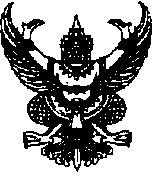 ...................................................เรื่อง	ขอเข้าร่วมพัฒนาหลักสูตรรายวิชาหลักสูตรประกาศนียบัตรวิชาชีพ(ปวช.) /หลักสูตรประกาศนียบัตรวิชาชีพชั้นสูง(ปวส.)/หลักสูตรวิชาชีพระยะสั้น เรียน	ร้าน/บริษัท/สถานประกอบการ...............................................		ด้วยวิทยาลัยการอาชีพนครยะลา  ดำเนินงานด้านการจัดการเรียนการสอนหลักสูตรประกาศนียบัตรวิชาชีพ(ปวช.) /หลักสูตรประกาศนียบัตรวิชาชีพชั้นสูง(ปวส.)/หลักสูตรวิชาชีพระยะสั้น     ตามนโยบายของสำนักงานคณะกรรมการการอาชีวศึกษา  ในการมุ่งเน้น(บอกวัตถุประสงค์).................................................................................   วิทยาลัยการอาชีพนครยะลา               จึงดำเนินงานพัฒนาหลักสูตรรายวิชา................................................ รหัสวิชา...................................เพื่อเป็นการสร้างหลักสูตรรายวิชาที่มีความสอดคล้องและทันสมัยตามความต้องการของผู้เรียนในปัจจุบัน		ทั้งนี้  วิทยาลัยการอาชีพนครยะลา  เห็นว่าท่านมีความรู้  ความชำนาญ  ด้าน....................... วิทยาลัยฯ  จึงขออนุญาตให้ครูผู้สอนเข้าร่วมพัฒนาหลักสูตรรายวิชา................................................ รหัสวิชา...................................ณ .......................................... โดยมี นาย/นางสาว.........................................ครูประจำสาขาวิชา...................................สาขางาน..............................เข้าร่วมพัฒนาหลักสูตรในครั้งนี้ด้วย		จึงเรียนมาเพื่อโปรดทราบและโปรดพิจารณาขอแสดงความนับถือ (นายภาณุวัฒน์   บุญยะรัตน์)  ผู้อำนวยการวิทยาลัยการอาชีพนครยะลาฝ่ายวิชาการโทร. ๐-๗๓๒๗-๔๕๐๖   โทรสาร.  ๐-๗๓๓๖-๑๑๐๕ขั้นตอนที่  2ตัวอย่างวิทยาลัยการอาชีพนครยะลาผลการวิเคราะห์องค์ประกอบของหลักสูตรรายวิชา ตามกรอบมาตรฐานคุณวุฒิอาชีวศึกษาสาขาวิชา  ช่างยนต์				สาขางาน  งานยานยนต์ชื่อวิชา  จักรยานยนต์  				รหัสวิชา  2101-2102 (0-6-3)ตัวอย่างวิทยาลัยการอาชีพนครยะลาสรุปผลการศึกษาความต้องการกำลังคนอาชีวศึกษาในปัจจุบันสาขาวิชา  ช่างยนต์				สาขางาน  งานยานยนต์ชื่อวิชา  จักรยานยนต์  				รหัสวิชา  2101-2102 (0-6-3)ตัวอย่างวิทยาลัยการอาชีพนครยะลาผลการวิเคราะห์ความต้องการกำลังคนอาชีวศึกษาในปัจจุบันตามกรอบมาตรฐานคุณวุฒิอาชีวศึกษาที่สอดคล้องกับหลักสูตรรายวิชาสาขาวิชา  ช่างยนต์				สาขางาน  งานยานยนต์ชื่อวิชา  จักรยานยนต์  				รหัสวิชา  2101-2102 (0-6-3)ตัวอย่างวิทยาลัยการอาชีพนครยะลาตารางเทียบสมรรถนะรายวิชากับสมรรถนะงานของสถานประกอบการรายวิชา ....................................................................................................รหัสวิชา..........................7รายละเอียดผู้ร่วมพัฒนาหลักสูตรรายวิชา หลักสูตรประกาศนียบัตรวิชาชีพ(ปวช.) พุทธศักราช 2562สาขาวิชา  ช่างยนต์				สาขางาน ยานยนต์ชื่อวิชา  จักรยานยนต์				รหัสวิชา 2101-2102	(0-6-3)1. ครูผู้สอน		ลงชื่อ........................................ผู้พัฒนา(................................................)ตำแหน่ง........................................................2. สถานประกอบการ	2.1 ชื่อสถานประกอบการ....................................................................................................................	      ที่อยู่...............................................................................................................................................		.................................................................................................................................................	      โทรศัพท์.............................................Email……………………………………………………………………….		ลงชื่อ.................................................(................................................)ตำแหน่ง........................................................2.2 ชื่อสถานประกอบการ....................................................................................................................	      ที่อยู่...............................................................................................................................................		.................................................................................................................................................	      โทรศัพท์.............................................Email……………………………………………………………………….		ลงชื่อ...................................................(................................................)ตำแหน่ง........................................................3. ผู้เชี่ยวชาญ/เจ้าของอาชีพ3.1 เชี่ยวชาญด้าน....................................................................................................................      ชื่อ..........................................................สกุล........................................................	      ที่อยู่...............................................................................................................................................		.................................................................................................................................................	      โทรศัพท์.............................................Email……………………………………………………………………….		ลงชื่อ...................................................(................................................)ตำแหน่ง........................................................3.2 อาชีพ....................................................................................................................      ชื่อ..........................................................สกุล........................................................	      ที่อยู่...............................................................................................................................................		.................................................................................................................................................	      โทรศัพท์.............................................Email……………………………………………………………………….		ลงชื่อ...................................................(................................................)ตำแหน่ง........................................................4. องค์กรวิชาชีพ4.1 หน่วยงาน....................................................................................................................      ชื่อ..........................................................สกุล........................................................	      ที่อยู่...............................................................................................................................................		.................................................................................................................................................	      โทรศัพท์.............................................Email……………………………………………………………………….		ลงชื่อ...................................................(................................................)ตำแหน่ง........................................................ขั้นตอนที่ 3วิทยาลัยสารพัดช่างยะลาการพัฒนาหลักสูตรรายวิชา หลักสูตรประกาศนียบัตรวิชาชีพ(ปวช.) พุทธศักราช 2562สาขาวิชา  ช่างยนต์				สาขางาน ยานยนต์ชื่อวิชา  จักรยานยนต์				รหัสวิชา 2101-2102	(0-6-3)………………………………………………………………………………………………………………วิทยาลัยการอาชีพนครยะลาการพัฒนาหลักสูตรรายวิชา หลักสูตรประกาศนียบัตรวิชาชีพ(ปวช.) พุทธศักราช 2562สาขาวิชา  ช่างยนต์				สาขางาน ยานยนต์ชื่อวิชา  จักรยานยนต์				รหัสวิชา 2101-2102	(0-6-3)………………………………………………………………………………………………………………ขั้นตอนที่ 4บันทึกข้อความ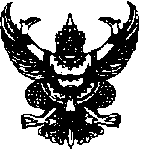 ส่วนราชการ       วิทยาลัยการอาชีพนครยะลาที่                                                            วันที่      เรื่อง     ขออนุญาตพัฒนาหลักสูตรรายวิชาเรียน   ผู้อำนวยการวิทยาลัยการอาชีพนครยะลาสิ่งที่ส่งมาด้วย	1. ร่างหลักสูตรรายวิชา				 		    จำนวน      ชุด		2. ผลการวิเคราะห์หลักสูตรรายวิชา ตามกรอบมาตรฐานคุณวุฒิวิชาชีพ  จำนวน       ชุด		3. รายงานการวิเคราะห์ความต้องการกำลังคน			    จำนวน       ชุด		4. เอกสารที่เกี่ยวข้อง................................................			    จำนวน       ชุด		ตามที่วิทยาลัยการอาชีพนครยะลา มอบหมายให้ข้าพเจ้านาย/นางสาว........................................ตำแหน่ง....................สาขาวิชา......................................จัดการเรียนการสอนหลักสูตรประกาศนียบัตรวิชาชีพ(ปวช.)/หลักสูตรประกาศนียบัตรวิชาชีพชั้นสูง(ปวส.) ในรายวิชา................รหัสวิชา................(ท-ป-น/2-2-3) นั้น		ในการนี้  ข้าพเจ้าประสงค์จะพัฒนาหลักสูตรในรายวิชาดังกล่าว  ทั้งนี้เพื่อให้มีความสอดคล้องกับสถานการณ์ปัจจุบันตามกรอบมาตรฐานคุณวุฒิอาชีวศึกษาที่สอดคล้องกับหลักสูตรรายวิชา      ดังรายละเอียดที่ส่งมาด้วยแล้ว									..		จึงเรียนมาเพื่อโปรดพิจารณา						 ลงชื่อ...........................................................................						             (.............................................................)                                                           ครูผู้สอนขั้นตอนที่ 5บันทึกข้อความส่วนราชการ       วิทยาลัยการอาชีพนครยะลาที่                                                            วันที่      เรื่อง     รายงานผลและขอใช้หลักสูตรรายวิชาที่ผ่านการพัฒนาร่วมกับสถานประกอบการเรียน   ผู้อำนวยการวิทยาลัยการอาชีพนครยะลาสิ่งที่ส่งมาด้วย	1. หลักสูตรรายวิชาผ่านการพัฒนาร่วมกับสถานประกอบการ				 		    วิชา.................................รหัสวิชา..............................		    จำนวน      ชุด		ตามที่วิทยาลัยการอาชีพนครยะลา มอบหมายให้ข้าพเจ้านาย/นางสาว........................................ตำแหน่ง....................สาขาวิชา......................................จัดการเรียนการสอนหลักสูตรประกาศนียบัตรวิชาชีพ(ปวช.)/หลักสูตรประกาศนียบัตรวิชาชีพชั้นสูง(ปวส.) ในรายวิชา................รหัสวิชา................(ท-ป-น/2-2-3) นั้น		บัดนี้  ข้าพเจ้าประสงค์จะพัฒนาหลักสูตรในรายวิชาดังกล่าว  ตามกระบวนการและขั้นตอนโดยการมีส่วนร่วมของสถานประกอบการ เจ้าของอาชีพ องค์กรวิชาชีพที่วิทยาลัยการอาชีพนครยะลายะลากำหนด    ดังรายละเอียดที่ส่งมาด้วยแล้ว									..		จึงเรียนมาเพื่อโปรดทราบและพิจารณาอนุญาต						 ลงชื่อ...........................................................................						             (.............................................................)                                                           ครูผู้สอนขั้นตอนที่  6ผลการพัฒนาหลักสูตรรายวิชา หลักสูตรประกาศนียบัตรวิชาชีพ(ปวช.) พุทธศักราช 2562แผนการจัดการเรียนรู้รายวิชาชื่อวิชา	....................................................................			รหัสวิชา..............................ระดับชั้น....................................................................			สาขาวิชา........................................หน่วยกิต...................................................................			จำนวนชั่วโมงรวม.................ชั่วโมงภาคเรียน..................................................................			ปีการศึกษา.....................................	----------------------------------------------------------------------------------------------------------------------------------จุดประสงค์รายวิชา	๑.............................................................................................................................................................๒.............................................................................................................................................................๓.............................................................................................................................................................๔.............................................................................................................................................................๕.............................................................................................................................................................สมรรถนะรายวิชา	๑.............................................................................................................................................................	๒.............................................................................................................................................................๓.............................................................................................................................................................๔.............................................................................................................................................................๕.............................................................................................................................................................ส่วนที่เพิ่มเติม๑.............................................................................................................................................................	๒.............................................................................................................................................................๓.............................................................................................................................................................คำอธิบายรายวิชา............................................................................................................................................................................................................................................................................................................................................................................................................................................................................................................................ส่วนที่เพิ่มเติม๑.............................................................................................................................................................	๒.............................................................................................................................................................๓.............................................................................................................................................................14ตารางการจัดหน่วยการเรียนรู้รายวิชา ....................................................................................................รหัสวิชา..........................หมายเหตุ  :  อาจเพิ่มเป็นหน่วยใหม่จากหน่วยเดิมที่มีอยู่แล้วก็ได้สมรรถนะตามกรอบมาตรฐานคุณวุฒิอาชีวศึกษาของหลักสูตรรายวิชา (เดิม..............ก่อนพัฒนา)สมรรถนะตามกรอบมาตรฐานคุณวุฒิอาชีวศึกษาของหลักสูตรรายวิชา (เดิม..............ก่อนพัฒนา)สมรรถนะตามกรอบมาตรฐานคุณวุฒิอาชีวศึกษาของหลักสูตรรายวิชา (เดิม..............ก่อนพัฒนา)สมรรถนะตามกรอบมาตรฐานคุณวุฒิอาชีวศึกษาของหลักสูตรรายวิชา (เดิม..............ก่อนพัฒนา)ความรู้ทักษะคุณธรรม จริยธรรมและคุณลักษณะที่พึงประสงค์ความสามารถในการประยุกต์ใช้และความรับผิดชอบ-หลักการทำงานของเครื่องยนต์ 2 จังหวะ 4 จังหวะ-ชิ้นสวน/อุปกรณ์ หน้าที่และการทำงาน-หลักการใช้เครื่องมือและเครื่องมือพิเศษในการถอด ตรวจสอบ ประกอบ และปรับแต่ง-หลักการบุงรักษา-หลักการประมาณราคา ค่าบริการ-ข้อควรระวังและความปลอดภัยในการปฏิบัติงาน-หลักกาดูแลรักษาสภาพแวดล้อม-การใช้เครื่องมือพื้นฐานและเครื่องมือพิเศษ-การถอดชิ้นส่วน/อุปกรณ์-การตรวจสอบชิ้นส่วน/อุปกรณ์-การประกอบชิ้นส่วน/อุปกรณ์-การทดสอบและปรับแต่ง-การบำรุงรักษา-ประมาณราคาค่าบริการ-กิจนิสัยในการทำงานตรงเวลา รับผิดชอบ ประณีต รอบคอบ สะอาด และปลอดภัย-รักษาสภาพแวดล้อม-วิเคราะห์การทำงานของเครื่องยนต์ ถอดประกอบตรวจซ่อม บำรุงรักษา รถจักรยานยนต์ได้-ประเมินราคาค่าบริการ ถอดประกอบ ตรวจซ่อมบำรุงรักษารถจักรยานยนต์ได้ -ความซื่อสัตย์ ความปลอดภัยของผู้รับบริการสมรรถนะของผู้เรียนที่จะต้องเพิ่มขึ้นจากหลักสูตรสมรรถนะของผู้เรียนที่จะต้องเพิ่มขึ้นจากหลักสูตรสมรรถนะของผู้เรียนที่จะต้องเพิ่มขึ้นจากหลักสูตรสมรรถนะของผู้เรียนที่จะต้องเพิ่มขึ้นจากหลักสูตรความรู้ทักษะคุณธรรม จริยธรรมและคุณลักษณะที่พึงประสงค์ความคาดหวัง-หลักการทำงานของระบบส่งกำลังด้วยสายพาน-การถอด ตรวจสอบ ประกอบ ปรับแต่ง ระบบส่งกำลังด้วยสายพาน--สิ่งประดิษฐ์ได้จากความรู้/ทักษะ/ประสบการณ์ในรายวิชา(นโยบายไทยแลนด์ 4.0 เรื่อง นวัตกรรม)สมรรถนะที่เพิ่มขึ้นตามกรอบมาตรฐานคุณวุฒิอาชีวศึกษาและสอดคล้องกับหลักสูตรรายวิชาสมรรถนะที่เพิ่มขึ้นตามกรอบมาตรฐานคุณวุฒิอาชีวศึกษาและสอดคล้องกับหลักสูตรรายวิชาสมรรถนะที่เพิ่มขึ้นตามกรอบมาตรฐานคุณวุฒิอาชีวศึกษาและสอดคล้องกับหลักสูตรรายวิชาสมรรถนะที่เพิ่มขึ้นตามกรอบมาตรฐานคุณวุฒิอาชีวศึกษาและสอดคล้องกับหลักสูตรรายวิชาความรู้ทักษะคุณธรรม จริยธรรมและคุณลักษณะที่พึงประสงค์ความคาดหวัง-หลักการทำงานของระบบส่งกำลังด้วยสายพาน-การถอด ตรวจสอบ ประกอบ ปรับแต่ง ระบบส่งกำลังด้วยสายพาน--ระบบส่งกำลังด้วยสายพาน-สิ่งประดิษฐ์ได้จากความรู้/ทักษะ/ประสบการณ์ในรายวิชาสมรรถนะรายวิชาสมรรถนะงานของสถานประกอบการ(ที่ต้องการให้วิทยาลัยฯเพิ่มเติมให้กับผู้เรียน)หลักสูตรรายวิชา (เดิม)หลักสูตรรายวิชา (ใหม่)1.จุดประสงค์รายวิชา1.1 เข้าใจหลักการทำงานของรถจักรยานยนต์1.2 ถอดประกอบ ตรวจสภาพชิ้นส่วนของ      รถจักรยานยนต์1.3 บำรุงรักษาบริการ แก้ไขข้อขัดข้องของ      รถจักรยานยนต์และประมาณราคาค่าบริการ1.4 มีกิจนิสัยที่ดีในการทำงานรับผิดชอบประณีต      รอบคอบตรงต่อเวลาสะอาดปลอดภัยและรักษา     สภาพแวดล้อม2. สมรรถนะรายวิชา2.1 แสดงความรู้เกี่ยวกับหลักการตรวจสอบ      บำรุงรักษาปรับแต่งชิ้นส่วนรถจักรยานยนต์2.2 บำรุงรักษาเครื่องยนต์รถจักรยานยนต์และ      ระบบต่างๆ ตามคู่มือ2.3 ตรวจสภาพเครื่องยนต์รถจักรยานยนต์และ      ระบบต่างๆ ตามคู่มือ2.4 ถอดประกอบชิ้นส่วนต่างๆ ของเครื่องยนต์      รถจักรยานยนต์ตามคู่มือ2.5 ถอดประกอบชิ้นส่วนระบบต่างๆ ของ      รถจักรยานยนต์ตามคู่มือ2.6 ประมาณราคาค่าบริการรถจักรยานยนต์1.จุดประสงค์รายวิชา1.1 เข้าใจหลักการทำงานของรถจักรยานยนต์1.2 ถอดประกอบ ตรวจสภาพชิ้นส่วนของ      รถจักรยานยนต์1.3 บำรุงรักษาบริการ แก้ไขข้อขัดข้องของ      รถจักรยานยนต์และประมาณราคา      ค่าบริการ1.4 ประยุกต์ใช้ความรู้/ทักษะ ในการประดิษฐ์       คิดค้น1.4 มีกิจนิสัยที่ดีในการทำงานรับผิดชอบ      ประณีต รอบคอบตรงต่อเวลาสะอาด      ปลอดภัยและรักษาสภาพแวดล้อม2. สมรรถนะรายวิชา2.1 แสดงความรู้เกี่ยวกับหลักการตรวจสอบ      บำรุงรักษาปรับแต่งชิ้นส่วนรถจักรยานยนต์2.2 บำรุงรักษาเครื่องยนต์รถจักรยานยนต์และ          ระบบต่างๆ ตามคู่มือ2.3 ตรวจสภาพเครื่องยนต์รถจักรยานยนต์และ      ระบบต่างๆ ตามคู่มือ2.4 ถอดประกอบชิ้นส่วนต่างๆ ของเครื่องยนต์      รถจักรยานยนต์ตามคู่มือ2.5 ถอดประกอบชิ้นส่วนระบบต่างๆ ของ      รถจักรยานยนต์ตามคู่มือ2.6 ประดิษฐ์ คิดค้น สร้างนวัตกรรม2.7 ประมาณราคาค่าบริการรถจักรยานยนต์หลักสูตรรายวิชา (เดิม)หลักสูตรรายวิชา (ใหม่)3. คำอธิบายรายวิชา     ศึกษาและปฏิบัติเกี่ยวกับหลักการทำงานการถอด ประกอบชิ้นส่วนของเครื่องยนต์และระบบของรถจักรยานยนต์ ระบบควบคุมการฉีดเชื้อเพลิงด้วยอิเล็กทรอนิกส์ การใช้เครื่องมือและเครื่องมือพิเศษ ตรวจสอบชิ้นส่วน ปรับแต่ง การบำรุงและประมาณราคาค่าบริการ3. คำอธิบายรายวิชา     ศึกษาและปฏิบัติเกี่ยวกับหลักการทำงานการถอด ประกอบชิ้นส่วนของเครื่องยนต์และระบบของรถจักรยานยนต์  2 จังหวะ 4 จังหวะ และระบบ     ส่งกำลังด้วยสายพาน ระบบควบคุมการฉีดเชื้อเพลิงด้วยอิเล็กทรอนิกส์ การใช้เครื่องมือและเครื่องมือพิเศษ ตรวจสอบชิ้นส่วน ปรับแต่ง การบำรุงและประมาณราคาค่าบริการหน่วยที่สัปดาห์ที่ชื่อหน่วยการสอนจำนวนชั่วโมงสอนรวมรวมรวม